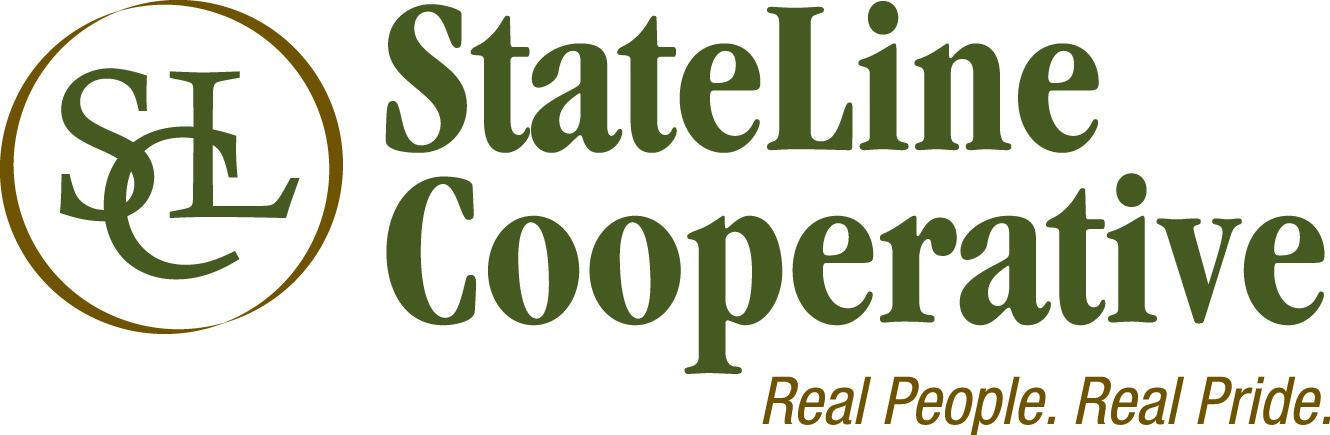 120 Walnut StreetBurt, Iowa 50522515-924-3555Application for EmploymentWe are an equal opportunity employer and do not unlawfully discriminate in employment. No question on this application is used for the purpose of limiting or excluding any applicant from consideration for employment on a basis prohibited by local, state, or federal law. Equal access to employment, services, and programs is available to all persons. Those applicants requiring reasonable accommodation to the application and/or interview process should notify a representative of the organization.Applicant name: 							 Date: 				Position(s) applied for or type of work desired: 								Address: 												Telephone #: 					 Social Security #: 					Type of employment desired:		 full-time		 part-time		 temporaryDate you will be available to start work: 								Are you able to meet the attendance requirements?				 Yes		 NoDo you have any objection to working overtime if necessary?			 Yes		 NoHave you ever been previously employed by our organization?			 Yes		 NoCan you submit proof of legal employment authorization and identity?		 Yes		 NoHave you had any injuries in the last year?                                                 _______ Yes     _______NoDriver’s license number__________________________						How were you referred to us? 										Employment History – 10 Year Minimum RequiredPlease provide all employment information for your past four employers starting with the most recent.Employer: 						 Position held: 					Address: 							 Telephone #: 				Immediate supervisor and title: 										Dates employed: from 			 to 			 Salary: 				Job summary: 												Reason for leaving: 											Employer: 						 Position held: 					Address: 							 Telephone #: 				Immediate supervisor and title: 										Dates employed: from 			 to 			 Salary: 				Job summary: 												Reason for leaving: 											Employer: 						 Position held: 					Address: 							 Telephone #: 				Immediate supervisor and title: 										Dates employed: from 			 to 			 Salary: 				Job summary: 												Reason for leaving: 											Other Skills and QualificationsSummarize any job-related training, skills, licenses, certificates, and/or other qualifications:Educational HistoryList school name and location, years completed, course of study, and any degrees earned:High school: 												College: 												Technical Training: 											Other: 													ReferencesList 3 references names, telephone numbers, and years known (do not include relatives or employers):I hereby authorize the potential employer to contact, obtain, and verify the accuracy of information contained in this application from all previous employers, educational institutions, and references. I also hereby release from liability the potential employer and its representatives for seeking, gathering, and using such information to make employment decisions and all other persons or organizations for providing such information.I understand that any misrepresentation or material omission made by me on this application will be sufficient cause for cancellation of this application or immediate termination of employment if I am employed, whenever it may be discovered.If I am employed, I acknowledge that there is no specified length of employment and that this application does not constitute an agreement or contract for employment. Accordingly, either I or the employer can terminate the relationship at will, with or without cause, at any time, so long as there is no violation of applicable federal or state law.I understand that it is the policy of this organization not to refuse to hire or otherwise discriminate against a qualified individual with a disability because of that persons need for a reasonable accommodation as required by the ADA.I also understand that if I am employed, I will be required to provide satisfactory proof of identity and legal work authorization within three days of being hired. Failure to submit such proof within the required time shall result in immediate termination of employment.I understand that if I am employed, my driving record will be checked periodically by StateLine Cooperative and that if my driving record indicates serious violations or a frequency of violations, I may lose my driving assignment or be terminated.I represent and warrant that I have read and fully understand the foregoing, and that I seek employment under these conditions.Applicant signature: 							 Date: 				Reference Release FormApplicant name:________________________________________________________________________________Former employer: ______________________________________________________________________________Social Security #: ______________________________   Dates Employed: _________________________________The above named applicant is being considered for employment with StateLine Cooperative and has listed your organization as a former employer.  We would appreciate your verification and completion of this form at your earliest convenience.  Information provided will be treated in confidence.  Please return this form in the enclosed, self-addressed, stamped envelope. Or fax to 515-924-3560.  Thank you for your assistance.Applications AuthorizationI consent to and authorize the above named former employer, and its agents and employees, to furnish any reference information concerning me, including achievement, wage history, performance, attendance, personal history, disciplinary information and reason for reparation of employment, relating to my employment with the former employer.  It is expressly understood that any information given is to be used for the purpose of determining my acceptability for employment.  I also hereby release the above named former employer, and its agents and employees, from all liability for damages or claims, including but not limited to defamation, interference with contract, or prospective economic advantage and negligence, I have or may have which arise of result from any reverence information provided pursuant to this authorization or any attempts to comply with this information.Applicant’s signature: _______________________________________________ Date: _______________________Record of EmploymentPosition held: ______________________________   Dates employed: ____________________________Summary of essential duties: _____________________________________________________________Reason for leaving: ____________________________________________________________________Salary at termination: ________________________________  Eligible for rehire?  _____Yes    _____NoPlease rate the following:	Excellent            Good                 Average                Fair                  Poor	Job Knowledge	            _______		_______	_______	_______	______	Accuracy                       _______		_______	_______	_______	______	Productivity		_______	_______	_______	_______	______	Dependability		_______	_______	_______	_______	______	Attendance		_______	_______	_______	_______	______	Overall Performance	_______	_______	_______	_______	______Comments: ________________________________________________________________________________________________________________________________________________________________Signature: ______________________________   Title: ______________________   Date: ___________